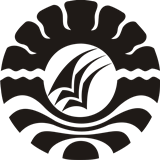 SKRIPSIPENERAPAN METODE INQUIRI UNTUK MENINGKATKAN HASIL BELAJAR SISWA PADA MATA PELAJARAN IPA DI KELAS IV SDN NO. 95 MANJANGLOE KECAMATAN TAMALATEA  KABUPATEN JENEPONTOSAHARIA1447046064
PROGRAM STUDI PENDIDIKAN GURU SEKOLAH DASARFAKULTAS ILMU PENDIDIKANUNIVERSITAS NEGERI MAKASSAR2016